§3631.  TreasurerThe treasurer has custody of all of the moneys belonging to the district and shall pay out the same only upon the order of the interstate board.  The treasurer shall keep a fair and accurate account of all sums received into and paid from the interstate district treasury, and at the close of each fiscal year the treasurer shall make a report to the interstate district, giving a particular account of all receipts and payments during the year.  The treasurer shall furnish to the interstate directors statements from the treasurer's books and submit the treasurer's books and vouchers to them and to the district auditors for examination whenever so requested. The treasurer shall make all returns called for by laws relating to school districts.  Before entering on the treasurer's duties, the treasurer shall give a bond with sufficient sureties and in such sum as the directors may require. The treasurer's term of office is from July 1st to the following June 30th.  [RR 2019, c. 2, Pt. B, §12 (COR).]SECTION HISTORYPL 1981, c. 693, §§5,8 (NEW). PL 1983, c. 806, §39 (AMD). RR 2019, c. 2, Pt. B, §12 (COR). The State of Maine claims a copyright in its codified statutes. If you intend to republish this material, we require that you include the following disclaimer in your publication:All copyrights and other rights to statutory text are reserved by the State of Maine. The text included in this publication reflects changes made through the First Regular and First Special Session of the 131st Maine Legislature and is current through November 1, 2023
                    . The text is subject to change without notice. It is a version that has not been officially certified by the Secretary of State. Refer to the Maine Revised Statutes Annotated and supplements for certified text.
                The Office of the Revisor of Statutes also requests that you send us one copy of any statutory publication you may produce. Our goal is not to restrict publishing activity, but to keep track of who is publishing what, to identify any needless duplication and to preserve the State's copyright rights.PLEASE NOTE: The Revisor's Office cannot perform research for or provide legal advice or interpretation of Maine law to the public. If you need legal assistance, please contact a qualified attorney.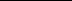 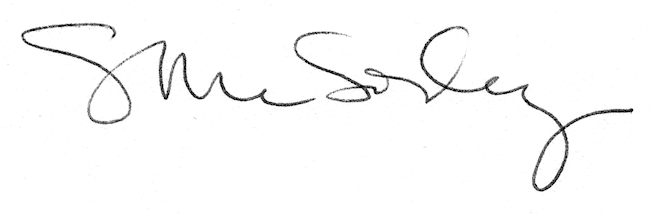 